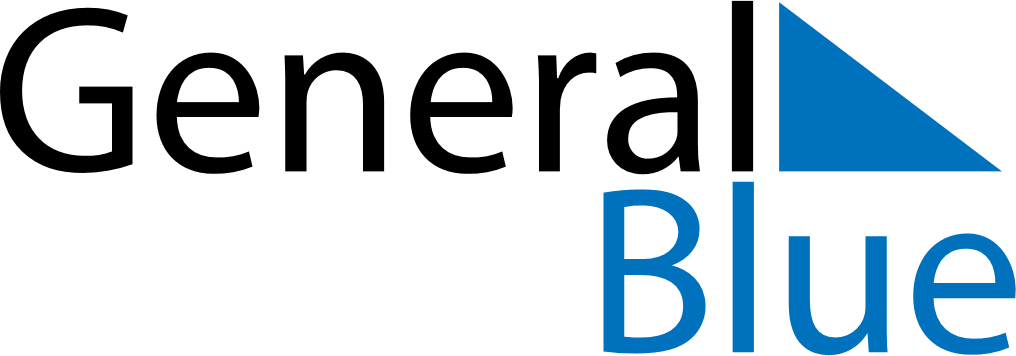 August 2030August 2030August 2030August 2030BeninBeninBeninMondayTuesdayWednesdayThursdayFridaySaturdaySaturdaySunday12334Independence Day567891010111213141516171718Assumption192021222324242526272829303131